Жили-были лиса да заяц. У лисы была избенка ледяная, у зайца — лубяная.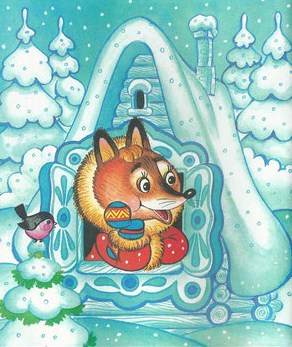 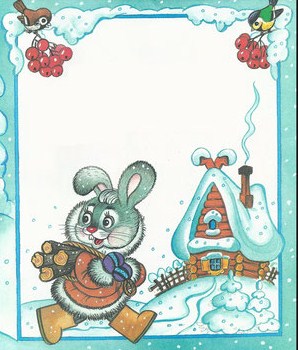 Пришла весна красна — у лисы избенка растаяла, а у зайца стоит по-старому.Вот лиса и попросилась у него переночевать, да его из избенки и выгнала. Идет дорoгой зайчик, плачет. Ему навстречу собака:— Тяф, тяф, тяф! Что, зайчик, плачешь?— Как мне не плакать? Была у меня избенка лубяная, а у лисы ледяная. Попросилась она ко мне ночевать, да меня и выгнала.— Не плач, зайчик! Я твоему горю помогу.Подошли они к избенке. Собака забрехала:— Тяф, тяф, тяф! Поди, лиса, вон!А лиса им с печи:— Как выскочу, как выпрыгну, пойдут клочки по закоулочкам!Собака испугалась и убежала.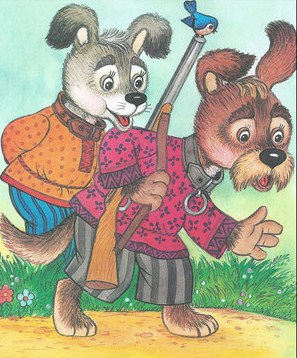 Зайчик опять идет дорoгой, плачет. Ему навстречу медведь:— О чем, зайчик, плачешь?— Как мне не плакать? Была у меня избенка лубяная, а у лисы ледяная. Попросилась она ночевать, да меня и выгнала.— Не плачь, я твоему горю помогу.— Нет, не поможешь. Собака гнала — не выгнала, и тебе не выгнать.— Нет, выгоню!Подошли они к избенке. Медведь как закричит:— Поди, лиса, вон!А лиса им с печи:— Как выскочу, как выпрыгну, пойдут клочки по закоулочкам!Медведь испугался и убежал.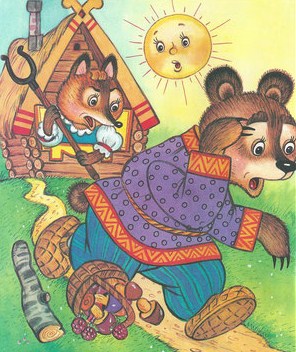 Идет опять зайчик. Ему навстречу бык:— Что, зайчик, плачешь?— Как мне не плакать? Была у меня избенка лубяная, а у лисы ледяная. Попросилась она ночевать, да меня и выгнала.— Пойдем, я твоему горю помогу.— Нет, бык, не поможешь. Собака гнала — не выгнала, медведь гнал — не выгнал, и тебе не выгнать.— Нет выгоню!Подошли они к избенке. Бык как заревел:— Поди, лиса, вон!А лиса им с печи:— Как выскочу, как выпрыгну, пойдут клочки по закоулочкам!Бык испугался и убежал.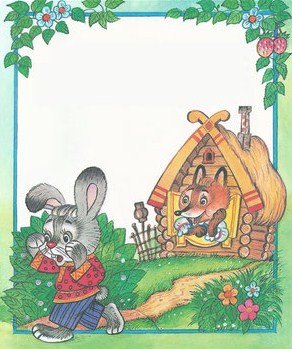 Идет опять зайчик дорoгой, плачет пуще прежнего. Ему навстречу петух с косой:— Ку-ка-реку! О чем, зайчик, плачешь?— Как мне не плакать? Была у меня избенка лубяная, а у лисы ледяная. Попросилась она ночевать, да меня и выгнала.— Пойдем, я твоему горю помогу.— Нет, петух, не поможешь. Собака гнала — не выгнала, медведь гнал — не выгнал, бык гнал — не выгнал, и тебе не выгнать.— Нет, выгоню!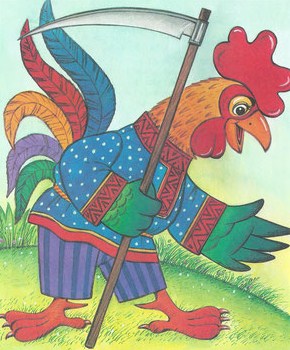 Подошли они к избенке. Петух лапами затопал, крыльями забил:— Ку-ка-ре-ку! Иду на пятах,Несу косу на плечах,Хочу лису посeчи,Слезай, лиса, с пeчи,Поди, лиса, вон!Лиса услыхала, испугалась и говорит:— Обуваюсь…Петух опять:— Ку-ка-ре-ку! Иду на пятах,Несу косу на плечах,Хочу лису посeчи,Слезай, лиса, с пeчи,Поди, лиса, вон!Лиса опять говорит:— Одеваюсь…Петух в третий раз:— Ку-ка-ре-ку! Иду на пятах,Несу косу на плечах,Хочу лису посeчи,Слезай, лиса, с пeчи,Поди, лиса, вон!Лиса без памяти выбежала, петух ее тут и зарубил косой.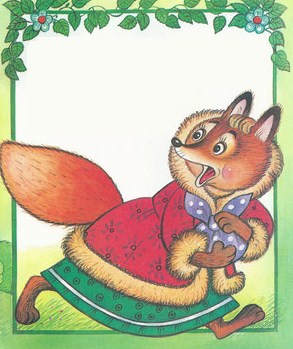 И стали они с зайчиком жить-поживать в лубяной избенке.